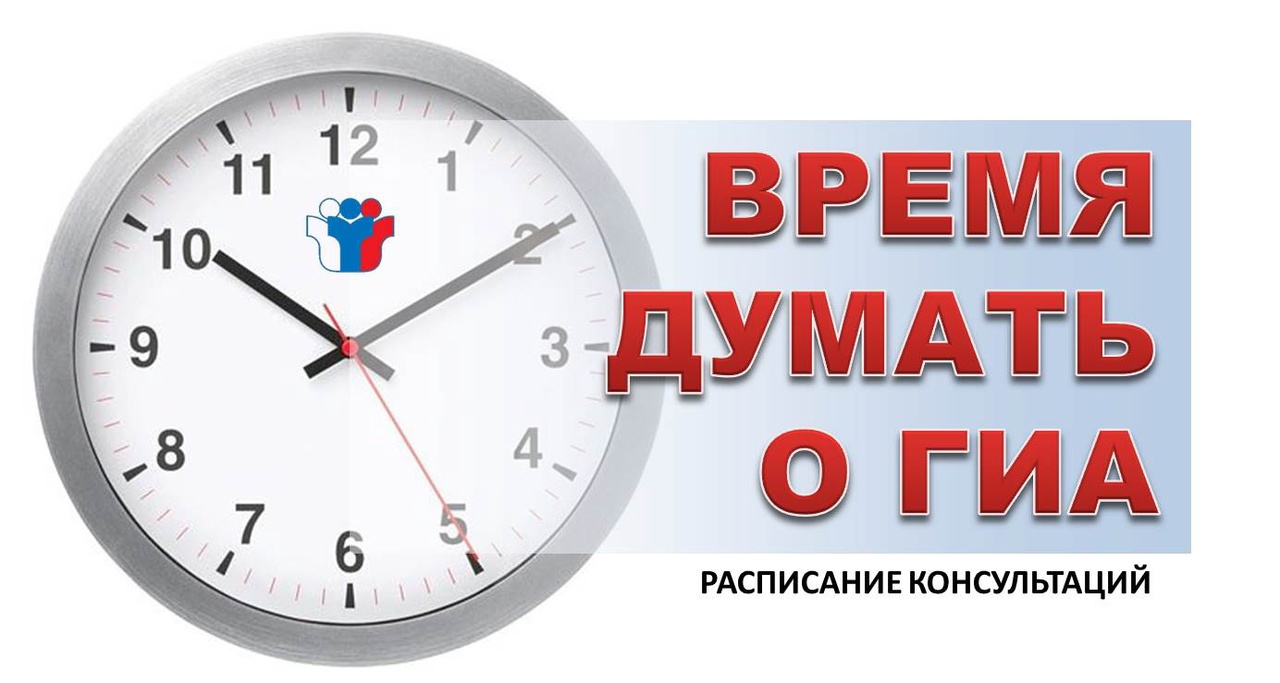 График консультаций по подготовке ЕГЭ в 2023-2024 году График консультаций по подготовке ОГЭ в 2023-2024 году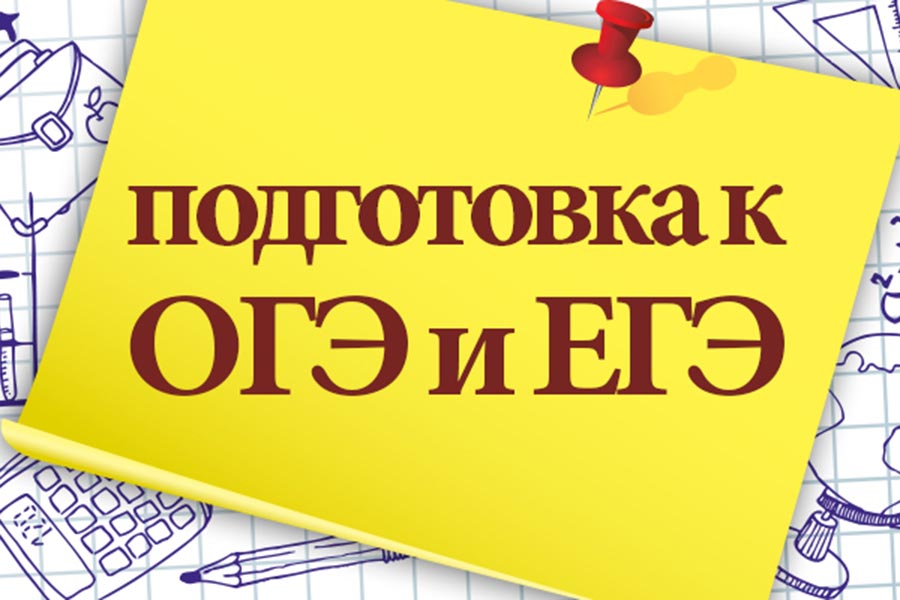 ПредметДень неделиВремяРусский языкВторник14.00-15.00МатематикаПятница14.00-15.00БиологияПятница16.00-17.00ОбществоПонедельник14.00-15.00ПредметДень неделиВремяРусский языкПонедельник15.30-16.30ФизикаСреда15.00-16.00Математика1 группа - Вторник16.00-17.00Математика2 группа - Пятница16.00-17.00БиологияВторник17.00-18.00ИсторияПятница14.00-15.00ГеографияСреда16.00-17.00ОбществоЧетверг16.00-17.00